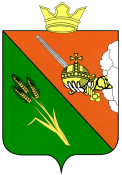 ПРЕДСТАВИТЕЛЬНОЕ СОБРАНИЕВОЛОГОДСКОГО МУНИЦИПАЛЬНОГО ОКРУГАРЕШЕНИЕот 24.01.2023										№ 178г. ВологдаО Молодежном парламенте Вологодского муниципального округа	В соответствии с Федеральным законом от 06.10.2003 № 131-ФЗ «Об общих принципах организации местного самоуправления в Российской Федерации», статьей 28 Устава Вологодского муниципального округа, Регламентом Представительного Собрания Вологодского муниципального округа, утвержденного решением Представительного Собрания Вологодского муниципального округа от 14.09.2022 № 2, Представительное Собрание Вологодского муниципального округа РЕШИЛО:Утвердить Положение о Молодежном парламенте Вологодского муниципального округа согласно приложению к настоящему решению.Объявить прием предложений в персональный состав членов Молодежного парламента Вологодского муниципального округа в течение 
30 календарных дней со дня официального опубликования настоящего решения.Признать утратившими силу решения Представительного Собрания Вологодского муниципального района Вологодской области:от 28.03.2017 № 185 «Об утверждении персонального состава членов Молодежного парламента Вологодского муниципального района второго созыва»;от 25.04.2017 № 199 «О внесении изменений в персональный состав членов Молодежного парламента Вологодского муниципального района второго созыва»;от 16.08.2017 № 241 «О внесении изменений в персональный состав членов Молодежного парламента Вологодского муниципального района второго созыва»;от 09.06.2017 № 213 «О формировании попечительского совета Молодежного парламента Вологодского муниципального района второго созыва»;от 27.06.2019 № 250 «О внесении изменений в персональный состав членов Молодежного парламента Вологодского муниципального района»;от 19.12.2019 № 306 «Об утверждении персонального состава членов Молодежного парламента Вологодского муниципального района второго созыва»;от 22.01.2020 № 330 «Об утверждении Положения о Молодежном парламенте Вологодского муниципального района»;от 23.06.2020 № 387 «О внесении изменений в решение Представительного Собрания от 19.12.2019 № 306 «Об утверждении персонального состава членов Молодежного парламента Вологодского муниципального района второго созыва»;от 25.08.2020 № 410 «О внесении изменений в решение Представительного Собрания Вологодского муниципального района от 19.12.2019 № 306 «Об утверждении персонального состава членов Молодежного парламента Вологодского муниципального района второго созыва»;от 26.10.2021 № 550 «Об утверждении персонального состава Молодежного парламента Вологодского муниципального района третьего созыва».Настоящее решение подлежит официальному опубликованию 
в средствах массовой информации и размещению на официальном сайте Вологодского муниципального округа в информационно-телекоммуникационной сети «Интернет», вступает в силу со дня его официального опубликования. УТВЕРЖДЕНОрешениемПредставительного СобранияВологодского муниципальногоокругаот 24.01.2023 № 178(приложение)ПОЛОЖЕНИЕО МОЛОДЕЖНОМ ПАРЛАМЕНТЕВОЛОГОДСКОГО МУНИЦИПАЛЬНОГО ОКРУГАI. ОБЩИЕ ПОЛОЖЕНИЯ1.1. Молодежный парламент Вологодского муниципального округа (далее по тексту - Молодежный парламент) является коллегиальным 
и совещательным органом при Представительном Собрании Вологодского муниципального округа (далее по тексту - Представительное Собрание) 
по вопросам молодежной политики в Вологодском муниципальном округе. Молодежный парламент не наделен правами юридического лица.1.2. Молодежный парламент осуществляет свою деятельность 
на общественных началах.1.3. Молодежный парламент осуществляет свою деятельность 
в соответствии с Конституцией Российской Федерации, федеральным законодательством и законодательством Вологодской области, муниципальными правовыми актами Вологодского муниципального округа, а также настоящим Положением.1.4. Деятельность Молодежного парламента основывается 
на принципах законности, гласности, добровольности участия, равноправия его членов и самоуправления.1.5. Молодежный парламент подотчетен Представительному Собранию. Молодежный парламент ежегодно в срок до 15 июня года, предшествующему отчетному, направляет в Представительное Собрание отчет о своей деятельности.1.6. Молодежный парламент формируется сроком на четыре года. Срок полномочий Молодежного парламента начинается со дня принятия решения Представительного Собрания об утверждении персонального состава членов Молодежного парламента.II. ЦЕЛЬ, ЗАДАЧИ И ФУНКЦИИ МОЛОДЕЖНОГО ПАРЛАМЕНТА2.1. Целью деятельности Молодежного парламента является вовлечение молодежи Вологодского муниципального округа (далее – муниципальный округ) в активную политическую и общественную деятельность, оказание содействия Представительному Собранию  при принятии им решений, привлечение молодых граждан к непосредственному участию в формировании и осуществлении молодежной политики.2.2. Задачами Молодежного парламента являются:1) формирование правовой и политической культуры молодежи;2) привлечение молодежи к участию в реализации на территории муниципального округа государственной молодежной политики, в общественно-политической жизни, в решении социально-экономических проблем и в муниципальном управлении муниципального округа;3) приобщение молодежи к парламентской деятельности.2.3. Молодежный парламент выполняет следующие функции:1) изучает проблемы, затрагивающие интересы молодежи, а также деятельность молодежных общественных объединений и информирует об этом Представительное Собрание;2) вносит в Представительное Собрание предложения о разработке проектов нормативных правовых актов, направленных на развитие молодежной политики;3) рассматривает проекты нормативных правовых актов в сфере молодежной политики и затрагивающих интересы молодежи, внесенные на рассмотрение в Представительное Собрание;4) участвует в публичных слушаниях, круглых столах и других мероприятиях по проблемам реализации молодежной политики, проводимых на территории муниципального округа.5) взаимодействует с Молодежным парламентом Вологодской области, Молодежными парламентами других муниципальных образований области, 
с органами местного самоуправления муниципального округа, молодежными общественными организациями в пределах своих полномочий.2.4. В целях осуществления своих задач Молодежный парламент инициирует проведение исследований по проблемам, затрагивающим интересы молодежи, семинаров, конференций, круглых столов, разрабатывает информационные материалы в соответствии с приоритетами молодежной политики муниципального округа.III. СОСТАВ И ПОРЯДОК ФОРМИРОВАНИЯМОЛОДЕЖНОГО ПАРЛАМЕНТА3.1. Персональный состав членов Молодежного парламента устанавливается решением Представительного Собрания.3.2. Общее число членов Молодежного парламента - 15 человек.3.3. Членом Молодежного парламента может быть гражданин Российской Федерации в возрасте от 16 до 35 лет, зарегистрированный и (или) постоянно проживающий на территории Вологодского муниципального округа и (или) работающий на предприятии, которое расположено на территории Вологодского муниципального округа, осуществляющий общественно-политическую деятельность на территории Вологодского муниципального округа, выражающий готовность оказать поддержку при решении задач, способствующих социально-экономическому развитию Вологодского муниципального округа.3.3.1. Членом Молодежного парламента не может быть:1) лицо, признанное судом недееспособным или ограниченно дееспособным;2) лицо, имеющее непогашенную или неснятую судимость.3.4. В персональный состав членов Молодежного парламента могут входить представители молодежных общественных объединений и организаций Вологодского муниципального округа, органов местного самоуправления Вологодского муниципального округа, безотносительно к количеству представителей от каждого органа.3.5. Персональный состав членов Молодежного парламента формируется из кандидатов, выдвинутых лицами и организациями, указанными в п. 3.6 настоящего Положения.3.6. Выдвижение кандидатов может осуществляться:1) главой Вологодского муниципального округа;2) первыми заместителями главы Вологодского муниципального округа;3) заместителями главы Вологодского муниципального округа;4) руководителями территориальных управлений, структурных подразделений администрации Вологодского муниципального округа, органов администрации Вологодского муниципального округа, наделенных правами юридического лица;5) общественными объединениями и организациями, действующие на территории Вологодского муниципального округа;6) учебными заведениями, расположенными на территории Вологодского муниципального округа;7) гражданами в порядке самовыдвижения.3.7. Лица и организации, указанные в пункте 3.6. настоящего Положения, с целью рассмотрения кандидатуры на должность члена Молодежного парламента, направляют в срок не позднее 30 календарных дней со дня официального опубликования решения Представительного Собрания об объявлении приема предложений в персональный состав членов Молодежного парламента Вологодского муниципального округа в Представительное Собрание Вологодского муниципального округа следующие документы:1) заявление на имя председателя Представительного Собрания 
о рассмотрении кандидатуры на включение в персональный состав членов Молодежного парламента;2) анкету кандидата в члены Молодежного парламента по форме, согласно приложению 1 к настоящему Положению;3) согласие на обработку персональных данных по форме, согласно приложению 2 к настоящему Положению;4) автобиографию;5) выписку из протокола по вопросу делегирования кандидата 
(в случае, если кандидатура выдвигается общественными объединениями и организациями, учебными заведениями, действующими на территории Вологодского муниципального округа);6) две цветные фотографии размером 3 х 4 см.Документы должны содержать оригинальные печати и подписи соответствующих должностных лиц, выдвинувших кандидатов в члены Молодежного парламента.3.8. Обсуждение представленных кандидатур в персональный состав членов Молодежного парламента проводится на совместном заседании постоянных комиссий Представительного Собрания, но не позднее тридцати календарных дней со дня окончания срока предоставления документов для формирования персонального состава Молодежного парламента. По результатам обсуждения кандидатур Представительное  Собрание не позднее 30 календарных дней со дня проведения заседания постоянных комиссий Представительного Собрания принимает решение об утверждении персонального состава членов Молодежного парламента.Решение Представительного Собрания об утверждении персонального состава членов Молодежного парламента принимается большинством депутатов Представительного Собрания путем проведения открытого голосования в порядке, установленном Регламентом Представительного Собрания Вологодского муниципального округа.3.9. Полномочия члена Молодежного парламента прекращаются досрочно в случаях:1) неисполнения членом Молодежного парламента обязанностей, предусмотренных п.4.2. настоящего Положения;2) письменного заявления члена Молодежного парламента о сложении своих полномочий;3) неучастия в деятельности Молодежного парламента;4) несоответствия члена Молодежного парламента требованиям, установленным пунктами 3,3., 3.3.1. настоящего Положения;5) признания члена Молодежного парламента судом безвестно отсутствующим или объявления его умершим;6) вступления в законную силу обвинительного приговора суда в отношении члена Молодежного парламента;7) прекращения гражданства Российской Федерации членом Молодежного парламента;8) смерти члена Молодежного парламента.3.10. Решение о досрочном прекращении полномочий члена Молодежного парламента принимает Представительное Собрание с учетом мнения Молодежного парламента.3.11. В случае если в результате досрочного прекращения полномочий членов Молодежного парламента Молодежный парламент остался 
в неправомочном составе, Представительное Собрание в течение 30 календарных дней принимает решение об объявлении дополнительного приема предложений в персональный состав членов Молодежного парламента Вологодского муниципального округа.При этом дополнительное избрание членов Молодежного парламента осуществляется в порядке, предусмотренном пунктом 3.8. настоящего Положения. IV. ПРАВА И ОБЯЗАННОСТИ ЧЛЕНА МОЛОДЕЖНОГО ПАРЛАМЕНТА4.1. Член Молодежного парламента имеет право:1) участвовать в подготовке решений по всем вопросам, касающимся деятельности Молодежного парламента;2) выдвигать кандидатов, избирать и быть избранным в руководящие и рабочие органы Молодежного парламента;3) получать информацию по различным аспектам деятельности Молодежного парламента;4) участвовать в обсуждении вопросов, рассматриваемых Молодежным парламентом;5) участвовать в принятии решений по вопросам компетенции Молодежного парламента;6) обращаться по любым вопросам, связанным с деятельностью Молодежного парламента, в руководящие органы Молодежного парламента;7) высказывать свое мнение по вопросам, находящимся в компетенции Молодежного парламента, предлагать вопросы для включения в проект повестки дня заседания Молодежного парламента или его рабочих органов;8) вносить замечания и предложения по повестке дня, порядку рассмотрения и по существу обсуждаемых вопросов.4.2. Член Молодежного парламента обязан:1) выполнять требования настоящего Положения;2) исполнять решения руководящих органов Молодежного парламента;3) участвовать в заседаниях Молодежного парламента;4) в случае невозможности явки на заседание Молодежного парламента по уважительной причине уведомить об этом председателя Молодежного парламента или секретаря Молодежного парламента.V. ОРГАНИЗАЦИЯ РАБОТЫ МОЛОДЕЖНОГО ПАРЛАМЕНТА5.1. Молодежный парламент осуществляет свою деятельность в форме заседаний Молодежного парламента. Заседания Молодежного парламента проводятся не реже одного раза в шесть месяцев. По инициативе председателя Молодежного парламента или заместителя председателя Молодежного парламента могут проводиться внеочередные заседания Молодежного парламента. Местом проведения заседаний Молодежного парламента является зал заседаний Представительного Собрания.5.2. На заседаниях Молодежного парламента могут присутствовать депутаты Представительного Собрания, глава муниципального округа, 
а также иные лица, приглашенные на заседание Молодежного парламента.5.3. Заседание Молодежного парламента правомочно, если на нем присутствует не менее 2/3 членов Молодежного парламента.5.4. Молодежный парламент в целях осуществления своих функций принимает решения. Решения принимаются путем открытого или тайного голосования. Тайное голосование проводится по решению Молодежного парламента с использованием бюллетеней для тайного голосования.5.5. Решение Молодежного парламента считается принятым, если за него проголосовало более половины от присутствующих на заседании членов Молодежного парламента.5.6.. Молодежный парламент собирается на первое заседание не позднее, чем через тридцать календарных дней со дня принятия решения Представительного Собрания об утверждении персонального состава членов Молодежного парламента. Первое заседание Молодежного парламента открывает председатель Представительного Собрания и ведет его до избрания председателя Молодежного парламента.5.7. Руководство Молодежным парламентом осуществляют:1) председатель Молодежного парламента;2) заместитель председателя Молодежного парламента;3) секретарь Молодежного парламента.5.8. Председатель Молодежного парламента, заместитель председателя Молодежного парламента, секретарь Молодежного парламента избираются на первом заседании на срок полномочий Молодежного парламента.5.9. Порядок избрания председателя Молодежного парламента, его заместителя и секретаря Молодежного парламента:5.9.1. Кандидатуры на должности могут выдвигаться председателем Представительного Собрания, депутатами Представительного Собрания, главой муниципального округа, членами Молодежного парламента, а также путем самовыдвижения.5.9.2. После выдвижения, проводится обсуждение кандидатов. При обсуждении кандидатов каждый член Молодежного парламента имеет право задать вопросы кандидату, агитировать «за» или «против» любого кандидата. Обсуждение кандидатов прекращается по решению председательствующего на заседании.5.9.3. Голосование не проводится по кандидатурам, взявшим самоотвод. Самоотвод принимается без обсуждения и голосования.5.9.4. Выборы председателя Молодежного парламента, его заместителя и секретаря Молодежного парламента производятся открытым голосованием.5.9.5. После обсуждения кандидатур на должности, председательствующий ставит вопрос на голосование. Голосование проводится по каждой кандидатуре.5.9.6. Член Молодежного парламента голосует только за одного кандидата на должность.5.9.7. Избранным на должность считается кандидат, набравший 2/3 голосов от общего числа членов Молодежного парламента.5.9.8. В случае, если ни один из кандидатов не набрал требуемого для избрания количества голосов, то проводится второй тур голосования по двум кандидатам, получившим наибольшее количество голосов.5.9.9. Избранным на должность считается кандидат, набравший по результатам второго тура голосования большинство голосов от общего числа членов Молодежного парламента.5.9.10. Решение об избрании председателя Молодежного парламента, его заместителя и секретаря Молодежного парламента оформляется решением Молодежного парламента.5.10 Председатель Молодежного парламента:1) председательствует на заседании Молодежного парламента;2) представляет Молодежный парламент в отношениях с молодежными парламентами муниципальных образований Вологодской области, органами местного самоуправления муниципального округа и Вологодской области, организациями и гражданами в рамках их полномочий, установленных действующим законодательством;3) подписывает протоколы, решения и иные документы Молодежного парламента;4) созывает внеочередное заседание Молодежного парламента;5) осуществляет руководство подготовкой заседаний Молодежного парламента и вопросов, вносимых на рассмотрение Молодежного парламента;6) разрабатывает планы работы Молодежного парламента и представляет их на утверждение Молодежного парламента;7) выполняет другие полномочия, возложенные на него настоящим Положением.5.11. Заместитель председателя Молодежного парламента:1) в отсутствие председателя Молодежного парламента по его поручению исполняет обязанности председателя;2) выполняет поручения председателя Молодежного парламента;3) оказывает содействие членам Молодежного парламента в осуществлении ими своих полномочий.5.12. Секретарь Молодежного парламента:1) ведет протоколы заседаний Молодежного парламента;2) формирует проект повестки дня заседания Молодежного парламента;3) оказывает содействие председателю и заместителю председателя Молодежного парламента в организации работы Молодежного парламента.5.12. Организационное и материально-техническое обеспечение деятельности Молодежного парламента осуществляется аппаратом Представительного Собрания Вологодского муниципального округа.5.13. Финансовое обеспечение деятельности Молодежного парламента осуществляется за счет средств бюджета муниципального округа, предусмотренных в смете Представительного Собрания Вологодского муниципального округа.Приложение 1к Положениюо Молодежном парламентеВологодского муниципального округаПриложение 2к Положениюо Молодежном парламентеВологодского муниципального округаПредседательПредставительного СобранияВологодского  муниципальногоокруга Глава Вологодского  муниципального округа_______________/Л.Н. Черняев_____________/С.Г. ЖестянниковАНКЕТАкандидата в члены Молодежного парламентаВологодского муниципального округа1. Фамилия, имя, отчество (при наличии):______________________________________________________________________________________________________________________________2. Дата, месяц и год рождения______________________________________________________________________________________________________________________________3. Серия и номер паспорта (заменяющего его документа), кем и когда выдан______________________________________________________________________________________________________________________________4. Адрес места жительства, регистрации______________________________________________________________________________________________________________________________5. Контактный телефон_______________________________________________________________6. Адрес электронной почты (действующий)_______________________________________________________________7. Место учебы, работы, должность____________________________________________________________________________________________________________________________________________________________________________________________________________________________________________________________8. Сведения об образовании (когда и какое учебное заведение закончили, специальность по диплому)____________________________________________________________________________________________________________________________________________________________________________________________________________________________________________________________9. Наименование выдвинувшей организации (самовыдвижение)______________________________________________________________________________________________________________________________10. Принадлежность к молодежным общественным организациям, объединениям______________________________________________________________________________________________________________________________11. Сведения об опыте участия в молодежном самоуправлении___________________________________________________________________________________________________________________________________________________________________________________________________________________________________________________________________________________________________________________________12. Являетесь ли государственным или муниципальным служащим _______________________________________________________________13. Партийная принадлежность _____________________________________________________________________________________________________________________________________________________________________________________________14. Какие направления деятельности Молодежного парламента Вологодского муниципального округа Вам наиболее интересны _________________________________________________________________________________________________________________________________________________________________________________________15. Жизненное кредо _____________________________________________________________________________________________________________________________________________________________________________________________АНКЕТАкандидата в члены Молодежного парламентаВологодского муниципального округа1. Фамилия, имя, отчество (при наличии):______________________________________________________________________________________________________________________________2. Дата, месяц и год рождения______________________________________________________________________________________________________________________________3. Серия и номер паспорта (заменяющего его документа), кем и когда выдан______________________________________________________________________________________________________________________________4. Адрес места жительства, регистрации______________________________________________________________________________________________________________________________5. Контактный телефон_______________________________________________________________6. Адрес электронной почты (действующий)_______________________________________________________________7. Место учебы, работы, должность____________________________________________________________________________________________________________________________________________________________________________________________________________________________________________________________8. Сведения об образовании (когда и какое учебное заведение закончили, специальность по диплому)____________________________________________________________________________________________________________________________________________________________________________________________________________________________________________________________9. Наименование выдвинувшей организации (самовыдвижение)______________________________________________________________________________________________________________________________10. Принадлежность к молодежным общественным организациям, объединениям______________________________________________________________________________________________________________________________11. Сведения об опыте участия в молодежном самоуправлении___________________________________________________________________________________________________________________________________________________________________________________________________________________________________________________________________________________________________________________________12. Являетесь ли государственным или муниципальным служащим _______________________________________________________________13. Партийная принадлежность _____________________________________________________________________________________________________________________________________________________________________________________________14. Какие направления деятельности Молодежного парламента Вологодского муниципального округа Вам наиболее интересны _________________________________________________________________________________________________________________________________________________________________________________________15. Жизненное кредо _____________________________________________________________________________________________________________________________________________________________________________________________АНКЕТАкандидата в члены Молодежного парламентаВологодского муниципального округа1. Фамилия, имя, отчество (при наличии):______________________________________________________________________________________________________________________________2. Дата, месяц и год рождения______________________________________________________________________________________________________________________________3. Серия и номер паспорта (заменяющего его документа), кем и когда выдан______________________________________________________________________________________________________________________________4. Адрес места жительства, регистрации______________________________________________________________________________________________________________________________5. Контактный телефон_______________________________________________________________6. Адрес электронной почты (действующий)_______________________________________________________________7. Место учебы, работы, должность____________________________________________________________________________________________________________________________________________________________________________________________________________________________________________________________8. Сведения об образовании (когда и какое учебное заведение закончили, специальность по диплому)____________________________________________________________________________________________________________________________________________________________________________________________________________________________________________________________9. Наименование выдвинувшей организации (самовыдвижение)______________________________________________________________________________________________________________________________10. Принадлежность к молодежным общественным организациям, объединениям______________________________________________________________________________________________________________________________11. Сведения об опыте участия в молодежном самоуправлении___________________________________________________________________________________________________________________________________________________________________________________________________________________________________________________________________________________________________________________________12. Являетесь ли государственным или муниципальным служащим _______________________________________________________________13. Партийная принадлежность _____________________________________________________________________________________________________________________________________________________________________________________________14. Какие направления деятельности Молодежного парламента Вологодского муниципального округа Вам наиболее интересны _________________________________________________________________________________________________________________________________________________________________________________________15. Жизненное кредо _____________________________________________________________________________________________________________________________________________________________________________________________АНКЕТАкандидата в члены Молодежного парламентаВологодского муниципального округа1. Фамилия, имя, отчество (при наличии):______________________________________________________________________________________________________________________________2. Дата, месяц и год рождения______________________________________________________________________________________________________________________________3. Серия и номер паспорта (заменяющего его документа), кем и когда выдан______________________________________________________________________________________________________________________________4. Адрес места жительства, регистрации______________________________________________________________________________________________________________________________5. Контактный телефон_______________________________________________________________6. Адрес электронной почты (действующий)_______________________________________________________________7. Место учебы, работы, должность____________________________________________________________________________________________________________________________________________________________________________________________________________________________________________________________8. Сведения об образовании (когда и какое учебное заведение закончили, специальность по диплому)____________________________________________________________________________________________________________________________________________________________________________________________________________________________________________________________9. Наименование выдвинувшей организации (самовыдвижение)______________________________________________________________________________________________________________________________10. Принадлежность к молодежным общественным организациям, объединениям______________________________________________________________________________________________________________________________11. Сведения об опыте участия в молодежном самоуправлении___________________________________________________________________________________________________________________________________________________________________________________________________________________________________________________________________________________________________________________________12. Являетесь ли государственным или муниципальным служащим _______________________________________________________________13. Партийная принадлежность _____________________________________________________________________________________________________________________________________________________________________________________________14. Какие направления деятельности Молодежного парламента Вологодского муниципального округа Вам наиболее интересны _________________________________________________________________________________________________________________________________________________________________________________________15. Жизненное кредо _____________________________________________________________________________________________________________________________________________________________________________________________АНКЕТАкандидата в члены Молодежного парламентаВологодского муниципального округа1. Фамилия, имя, отчество (при наличии):______________________________________________________________________________________________________________________________2. Дата, месяц и год рождения______________________________________________________________________________________________________________________________3. Серия и номер паспорта (заменяющего его документа), кем и когда выдан______________________________________________________________________________________________________________________________4. Адрес места жительства, регистрации______________________________________________________________________________________________________________________________5. Контактный телефон_______________________________________________________________6. Адрес электронной почты (действующий)_______________________________________________________________7. Место учебы, работы, должность____________________________________________________________________________________________________________________________________________________________________________________________________________________________________________________________8. Сведения об образовании (когда и какое учебное заведение закончили, специальность по диплому)____________________________________________________________________________________________________________________________________________________________________________________________________________________________________________________________9. Наименование выдвинувшей организации (самовыдвижение)______________________________________________________________________________________________________________________________10. Принадлежность к молодежным общественным организациям, объединениям______________________________________________________________________________________________________________________________11. Сведения об опыте участия в молодежном самоуправлении___________________________________________________________________________________________________________________________________________________________________________________________________________________________________________________________________________________________________________________________12. Являетесь ли государственным или муниципальным служащим _______________________________________________________________13. Партийная принадлежность _____________________________________________________________________________________________________________________________________________________________________________________________14. Какие направления деятельности Молодежного парламента Вологодского муниципального округа Вам наиболее интересны _________________________________________________________________________________________________________________________________________________________________________________________15. Жизненное кредо _____________________________________________________________________________________________________________________________________________________________________________________________«___»________ 20___ г.______________(подпись)_________________(фамилия и инициалы)СОГЛАСИЕна обработку персональных данныхЯ,________________________________________________________,проживающий (ая) по адресу:_______________________________ _______________________________________________________________,паспорт: серия _______________ № ____________ выдан ______________________________________________________________________________________________________________________________,даю согласие Представительному Собранию Вологодского муниципального округа: 160000, Вологодская область, г. Вологда, ул. Пушкинская, д.24, на обработку моих персональных данных о (об):- фамилии, имени, отчестве, дате и месте рождения, гражданстве;- образовании (оконченных учебных заведениях и годе окончания, специальности (направлении) и квалификации, наличии ученых степеней);- трудовой деятельности;- отношении к молодежным общественным организациям, объединениям, политическим партиям;- месте регистрации и месте фактического проживания, номере домашнего, рабочего, мобильного телефонов;- данных паспорта гражданина Российской Федерации;- моей фотографии; - дополнительных данных, которые я сообщил(а) в анкете.Вышеуказанные персональные данные предоставлены с целью участия в формировании состава Молодежного парламента Вологодского муниципального округа, в том числе для размещения информации на информационных плакатах, на официальном сайте Вологодского муниципального округа в информационно-телекоммуникационной сети «Интернет», в социальной сети «Вконтакте», в средствах массовой информации.С вышеуказанными персональными данными могут быть совершены следующие действия: сбор, систематизация, накопление, автоматизированная обработка, хранение, уточнение (обновление, изменение), использование, обезличивание, блокирование и уничтожение.Об ответственности за достоверность представленных сведений предупрежден(а).Настоящее согласие действует до письменного отзыва данного согласия.СОГЛАСИЕна обработку персональных данныхЯ,________________________________________________________,проживающий (ая) по адресу:_______________________________ _______________________________________________________________,паспорт: серия _______________ № ____________ выдан ______________________________________________________________________________________________________________________________,даю согласие Представительному Собранию Вологодского муниципального округа: 160000, Вологодская область, г. Вологда, ул. Пушкинская, д.24, на обработку моих персональных данных о (об):- фамилии, имени, отчестве, дате и месте рождения, гражданстве;- образовании (оконченных учебных заведениях и годе окончания, специальности (направлении) и квалификации, наличии ученых степеней);- трудовой деятельности;- отношении к молодежным общественным организациям, объединениям, политическим партиям;- месте регистрации и месте фактического проживания, номере домашнего, рабочего, мобильного телефонов;- данных паспорта гражданина Российской Федерации;- моей фотографии; - дополнительных данных, которые я сообщил(а) в анкете.Вышеуказанные персональные данные предоставлены с целью участия в формировании состава Молодежного парламента Вологодского муниципального округа, в том числе для размещения информации на информационных плакатах, на официальном сайте Вологодского муниципального округа в информационно-телекоммуникационной сети «Интернет», в социальной сети «Вконтакте», в средствах массовой информации.С вышеуказанными персональными данными могут быть совершены следующие действия: сбор, систематизация, накопление, автоматизированная обработка, хранение, уточнение (обновление, изменение), использование, обезличивание, блокирование и уничтожение.Об ответственности за достоверность представленных сведений предупрежден(а).Настоящее согласие действует до письменного отзыва данного согласия.СОГЛАСИЕна обработку персональных данныхЯ,________________________________________________________,проживающий (ая) по адресу:_______________________________ _______________________________________________________________,паспорт: серия _______________ № ____________ выдан ______________________________________________________________________________________________________________________________,даю согласие Представительному Собранию Вологодского муниципального округа: 160000, Вологодская область, г. Вологда, ул. Пушкинская, д.24, на обработку моих персональных данных о (об):- фамилии, имени, отчестве, дате и месте рождения, гражданстве;- образовании (оконченных учебных заведениях и годе окончания, специальности (направлении) и квалификации, наличии ученых степеней);- трудовой деятельности;- отношении к молодежным общественным организациям, объединениям, политическим партиям;- месте регистрации и месте фактического проживания, номере домашнего, рабочего, мобильного телефонов;- данных паспорта гражданина Российской Федерации;- моей фотографии; - дополнительных данных, которые я сообщил(а) в анкете.Вышеуказанные персональные данные предоставлены с целью участия в формировании состава Молодежного парламента Вологодского муниципального округа, в том числе для размещения информации на информационных плакатах, на официальном сайте Вологодского муниципального округа в информационно-телекоммуникационной сети «Интернет», в социальной сети «Вконтакте», в средствах массовой информации.С вышеуказанными персональными данными могут быть совершены следующие действия: сбор, систематизация, накопление, автоматизированная обработка, хранение, уточнение (обновление, изменение), использование, обезличивание, блокирование и уничтожение.Об ответственности за достоверность представленных сведений предупрежден(а).Настоящее согласие действует до письменного отзыва данного согласия.СОГЛАСИЕна обработку персональных данныхЯ,________________________________________________________,проживающий (ая) по адресу:_______________________________ _______________________________________________________________,паспорт: серия _______________ № ____________ выдан ______________________________________________________________________________________________________________________________,даю согласие Представительному Собранию Вологодского муниципального округа: 160000, Вологодская область, г. Вологда, ул. Пушкинская, д.24, на обработку моих персональных данных о (об):- фамилии, имени, отчестве, дате и месте рождения, гражданстве;- образовании (оконченных учебных заведениях и годе окончания, специальности (направлении) и квалификации, наличии ученых степеней);- трудовой деятельности;- отношении к молодежным общественным организациям, объединениям, политическим партиям;- месте регистрации и месте фактического проживания, номере домашнего, рабочего, мобильного телефонов;- данных паспорта гражданина Российской Федерации;- моей фотографии; - дополнительных данных, которые я сообщил(а) в анкете.Вышеуказанные персональные данные предоставлены с целью участия в формировании состава Молодежного парламента Вологодского муниципального округа, в том числе для размещения информации на информационных плакатах, на официальном сайте Вологодского муниципального округа в информационно-телекоммуникационной сети «Интернет», в социальной сети «Вконтакте», в средствах массовой информации.С вышеуказанными персональными данными могут быть совершены следующие действия: сбор, систематизация, накопление, автоматизированная обработка, хранение, уточнение (обновление, изменение), использование, обезличивание, блокирование и уничтожение.Об ответственности за достоверность представленных сведений предупрежден(а).Настоящее согласие действует до письменного отзыва данного согласия.СОГЛАСИЕна обработку персональных данныхЯ,________________________________________________________,проживающий (ая) по адресу:_______________________________ _______________________________________________________________,паспорт: серия _______________ № ____________ выдан ______________________________________________________________________________________________________________________________,даю согласие Представительному Собранию Вологодского муниципального округа: 160000, Вологодская область, г. Вологда, ул. Пушкинская, д.24, на обработку моих персональных данных о (об):- фамилии, имени, отчестве, дате и месте рождения, гражданстве;- образовании (оконченных учебных заведениях и годе окончания, специальности (направлении) и квалификации, наличии ученых степеней);- трудовой деятельности;- отношении к молодежным общественным организациям, объединениям, политическим партиям;- месте регистрации и месте фактического проживания, номере домашнего, рабочего, мобильного телефонов;- данных паспорта гражданина Российской Федерации;- моей фотографии; - дополнительных данных, которые я сообщил(а) в анкете.Вышеуказанные персональные данные предоставлены с целью участия в формировании состава Молодежного парламента Вологодского муниципального округа, в том числе для размещения информации на информационных плакатах, на официальном сайте Вологодского муниципального округа в информационно-телекоммуникационной сети «Интернет», в социальной сети «Вконтакте», в средствах массовой информации.С вышеуказанными персональными данными могут быть совершены следующие действия: сбор, систематизация, накопление, автоматизированная обработка, хранение, уточнение (обновление, изменение), использование, обезличивание, блокирование и уничтожение.Об ответственности за достоверность представленных сведений предупрежден(а).Настоящее согласие действует до письменного отзыва данного согласия.«___»________ 20___ г.______________(подпись)_________________(фамилия и инициалы)